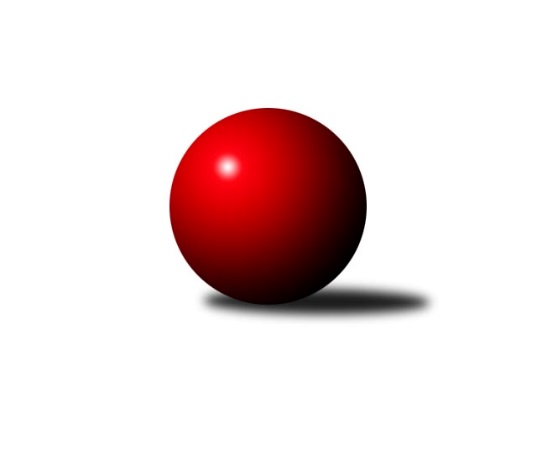 Č.12Ročník 2022/2023	8.1.2023Nejlepšího výkonu v tomto kole: 3384 dosáhlo družstvo: TJ Sokol Chotoviny Divize jih 2022/2023Výsledky 12. kolaSouhrnný přehled výsledků:TJ Jiskra Nová Bystřice	- TJ Centropen Dačice D	7:1	3215:3034	16.5:7.5	6.1.TJ Sokol Soběnov 	- TJ Třebíč B	3:5	2585:2607	11.5:12.5	6.1.TJ Tatran Lomnice nad Lužnicí 	- TJ Slovan Jindřichův Hradec 	8:0	2497:2339	17.5:6.5	6.1.TJ Spartak Pelhřimov	- TJ Blatná	7:1	3287:3110	18.0:6.0	6.1.TJ Centropen Dačice C	- TJ Sokol Chotoviny 		dohrávka		24.3.TJ Nové Město na Moravě	- TJ Nová Včelnice 		dohrávka		25.3.Tabulka družstev:	1.	TJ Třebíč B	12	8	1	3	57.0 : 39.0 	156.5 : 131.5 	 2991	17	2.	TJ Sokol Chotoviny	11	8	0	3	53.0 : 35.0 	137.0 : 127.0 	 2948	16	3.	TJ Jiskra Nová Bystřice	12	7	1	4	59.5 : 36.5 	164.0 : 124.0 	 3003	15	4.	TJ Sokol Soběnov	12	7	0	5	49.5 : 46.5 	146.0 : 142.0 	 2863	14	5.	TJ Spartak Pelhřimov	12	6	1	5	46.5 : 49.5 	152.0 : 136.0 	 3034	13	6.	TJ Centropen Dačice C	11	6	0	5	41.5 : 46.5 	121.0 : 143.0 	 2926	12	7.	TJ Slovan Jindřichův Hradec	12	6	0	6	50.5 : 45.5 	154.0 : 134.0 	 2601	12	8.	TJ Blatná	12	5	0	7	45.0 : 51.0 	140.5 : 147.5 	 3021	10	9.	TJ Tatran Lomnice nad Lužnicí	12	5	0	7	44.0 : 52.0 	137.5 : 150.5 	 2882	10	10.	TJ Nová Včelnice	11	4	0	7	45.5 : 42.5 	129.5 : 134.5 	 3002	8	11.	TJ Nové Město na Moravě	11	4	0	7	41.0 : 47.0 	126.0 : 138.0 	 2984	8	12.	TJ Centropen Dačice D	12	2	1	9	27.0 : 69.0 	116.0 : 172.0 	 2729	5Podrobné výsledky kola:	 TJ Jiskra Nová Bystřice	3215	7:1	3034	TJ Centropen Dačice D	Marek Augustin	117 	 158 	 148 	129	552 	 3.5:0.5 	 494 	 117	126 	 126	125	Matyáš Doležal	Jan Havlíček st.	128 	 128 	 143 	159	558 	 4:0 	 495 	 114	116 	 128	137	Martin Kubeš	Iva Molová	144 	 136 	 144 	137	561 	 2:2 	 552 	 136	146 	 127	143	Stanislav Kučera	Martin Pýcha	130 	 121 	 120 	137	508 	 3:1 	 483 	 119	103 	 132	129	Karel Fabeš	Marek Chvátal	128 	 135 	 144 	125	532 	 3:1 	 483 	 135	103 	 125	120	Aleš Láník	Petr Tomek	131 	 115 	 132 	126	504 	 1:3 	 527 	 143	118 	 145	121	Jan Kubešrozhodčí: Martin PýchaNejlepší výkon utkání: 561 - Iva Molová	 TJ Sokol Soběnov 	2585	3:5	2607	TJ Třebíč B	Kamil Šedivý	161 	 79 	 151 	45	436 	 3:1 	 433 	 153	76 	 145	59	Václav Rypel	Markéta Šedivá	144 	 62 	 155 	72	433 	 2:2 	 411 	 138	63 	 157	53	Karel Uhlíř	Bohuslav Šedivý	158 	 60 	 142 	80	440 	 2:2 	 457 	 154	72 	 161	70	Lukáš Toman	Milan Šedivý	147 	 72 	 148 	54	421 	 2:2 	 416 	 143	52 	 159	62	Libor Nováček	Ondřej Sysel	149 	 62 	 155 	63	429 	 1:3 	 489 	 167	80 	 153	89	Dalibor Lang	Josef Šedivý ml.	148 	 66 	 140 	72	426 	 1.5:2.5 	 401 	 149	77 	 140	35	Lubomír Horákrozhodčí: Josef SyselNejlepší výkon utkání: 489 - Dalibor Lang	 TJ Tatran Lomnice nad Lužnicí 	2497	8:0	2339	TJ Slovan Jindřichův Hradec 	Jan Holeček	149 	 61 	 131 	74	415 	 3:1 	 382 	 135	54 	 149	44	Jan Cukr	Rudolf Pouzar	153 	 60 	 153 	59	425 	 2:2 	 407 	 145	69 	 131	62	Pavel Picka	Jan Nosek	145 	 54 	 152 	35	386 	 3:1 	 389 	 143	45 	 134	67	Jaroslav Opl	Jiří Doktor	142 	 69 	 147 	72	430 	 4:0 	 374 	 141	57 	 127	49	Josef Holický	Jan Holšan	139 	 42 	 161 	72	414 	 2.5:1.5 	 386 	 139	60 	 143	44	Jiří Hána	Zdeněk Doktor	163 	 62 	 141 	61	427 	 3:1 	 401 	 147	45 	 139	70	Vladimír Štiplrozhodčí: Jiří DoktorNejlepší výkon utkání: 430 - Jiří Doktor	 TJ Spartak Pelhřimov	3287	7:1	3110	TJ Blatná	Václav Novotný	154 	 127 	 153 	122	556 	 4:0 	 497 	 133	114 	 142	108	Daniel Lexa	Lucie Smrčková	134 	 134 	 115 	144	527 	 2.5:1.5 	 500 	 134	123 	 125	118	Lukáš Pavel	Libor Linhart	135 	 142 	 141 	147	565 	 4:0 	 502 	 118	120 	 139	125	Stanislav Kníže	Jiří Rozkošný	133 	 149 	 146 	119	547 	 3.5:0.5 	 491 	 133	133 	 110	115	Jiří Minařík	Jan Janů	131 	 120 	 133 	151	535 	 1:3 	 601 	 151	156 	 155	139	Karel Koubek	Ota Schindler	123 	 141 	 139 	154	557 	 3:1 	 519 	 144	135 	 124	116	Filip Cheníčekrozhodčí: Vytisková ZdeňkaNejlepší výkon utkání: 601 - Karel KoubekPořadí jednotlivců:	jméno hráče	družstvo	celkem	plné	dorážka	chyby	poměr kuž.	Maximum	1.	Kamil Nestrojil 	TJ Třebíč B	572.88	375.8	197.1	2.1	5/6	(617)	2.	Miloš Stloukal 	TJ Nové Město na Moravě	568.67	377.5	191.2	3.1	6/8	(624)	3.	Zbyněk Hein 	TJ Sokol Chotoviny 	564.14	375.9	188.3	3.7	5/6	(591)	4.	Karel Koubek 	TJ Blatná	556.98	367.9	189.1	4.3	7/7	(604.8)	5.	Filip Cheníček 	TJ Blatná	547.24	371.1	176.2	5.9	6/7	(605)	6.	Petr Hlisnikovský 	TJ Nové Město na Moravě	547.21	373.6	173.6	4.9	8/8	(585)	7.	Kamil Šedivý 	TJ Sokol Soběnov 	545.71	367.8	177.9	4.3	7/7	(574.8)	8.	Jan Janů 	TJ Spartak Pelhřimov	545.13	361.2	183.9	4.8	6/7	(589)	9.	Petr Bína 	TJ Centropen Dačice C	543.74	371.2	172.5	5.1	6/6	(584)	10.	Petr Tomek 	TJ Jiskra Nová Bystřice	543.32	364.6	178.7	4.0	4/6	(590)	11.	Jan Bartoň 	TJ Sokol Chotoviny 	543.07	364.4	178.6	3.9	6/6	(581)	12.	Marek Chvátal 	TJ Jiskra Nová Bystřice	542.41	355.3	187.1	3.8	6/6	(598)	13.	Martin Tyšer 	TJ Nová Včelnice 	541.18	359.6	181.6	3.8	5/6	(599)	14.	Milan Šedivý 	TJ Sokol Soběnov 	541.03	368.5	172.5	2.9	7/7	(567)	15.	Václav Novotný 	TJ Spartak Pelhřimov	540.77	360.0	180.8	6.0	6/7	(581)	16.	Pavel Domin 	TJ Nová Včelnice 	540.27	366.7	173.6	4.4	6/6	(596.4)	17.	Iva Molová 	TJ Jiskra Nová Bystřice	539.73	357.9	181.8	4.6	6/6	(607)	18.	Josef Mikeš 	TJ Blatná	539.36	360.4	179.0	5.2	5/7	(582)	19.	Václav Rypel 	TJ Třebíč B	539.26	363.7	175.5	3.9	5/6	(596)	20.	Kamila Dvořáková 	TJ Sokol Chotoviny 	539.20	359.9	179.3	3.9	6/6	(597)	21.	Marek Baštýř 	TJ Tatran Lomnice nad Lužnicí 	538.21	363.0	175.2	5.4	5/6	(618)	22.	Jan Havlíček  st.	TJ Jiskra Nová Bystřice	537.80	368.5	169.3	4.9	5/6	(583)	23.	Tibor Pivko 	TJ Nová Včelnice 	537.23	363.0	174.3	2.8	6/6	(570)	24.	Lucie Smrčková 	TJ Spartak Pelhřimov	536.48	366.9	169.6	5.2	5/7	(549)	25.	Roman Grznárik 	TJ Sokol Soběnov 	535.15	365.6	169.5	5.9	6/7	(556)	26.	Petr Dobeš  st.	TJ Třebíč B	534.38	370.8	163.6	9.6	4/6	(580)	27.	Ota Schindler 	TJ Spartak Pelhřimov	534.29	366.1	168.2	6.5	7/7	(575)	28.	Michal Miko 	TJ Nové Město na Moravě	534.13	357.2	177.0	5.6	8/8	(585)	29.	Bohuslav Šedivý 	TJ Sokol Soběnov 	533.29	364.8	168.5	6.7	7/7	(578)	30.	Jiří Rozkošný 	TJ Spartak Pelhřimov	531.24	359.1	172.2	7.8	7/7	(578)	31.	Karel Kunc 	TJ Centropen Dačice C	530.74	361.1	169.7	5.3	6/6	(581)	32.	Jiří Slovák 	TJ Nová Včelnice 	530.30	358.4	171.9	5.1	6/6	(561.6)	33.	Kamil Pivko 	TJ Nová Včelnice 	530.14	358.5	171.6	7.4	6/6	(596.4)	34.	Libor Linhart 	TJ Spartak Pelhřimov	529.14	363.3	165.8	6.5	5/7	(582)	35.	Lukáš Štibich 	TJ Centropen Dačice C	528.45	353.8	174.6	5.5	6/6	(563)	36.	Lukáš Toman 	TJ Třebíč B	526.18	361.9	164.3	5.1	6/6	(581)	37.	Jiří Minařík 	TJ Blatná	525.51	357.9	167.6	6.9	7/7	(581)	38.	Jan Fořter 	TJ Sokol Chotoviny 	525.20	356.4	168.8	7.7	5/6	(592)	39.	Petr Bystřický 	TJ Sokol Chotoviny 	524.45	344.6	179.9	4.0	5/6	(606)	40.	Libor Hrstka 	TJ Sokol Chotoviny 	524.19	351.9	172.3	5.1	5/6	(583)	41.	Martin Vrecko 	TJ Jiskra Nová Bystřice	523.93	354.1	169.9	6.2	5/6	(552)	42.	Radek Beranovský 	TJ Centropen Dačice C	521.63	359.0	162.6	8.3	4/6	(607)	43.	Stanislav Kučera 	TJ Centropen Dačice D	520.88	357.4	163.5	7.7	8/8	(600)	44.	Pavel Sáblík 	TJ Nové Město na Moravě	520.41	354.8	165.6	8.9	8/8	(560.4)	45.	Jan Šebera 	TJ Nová Včelnice 	518.98	356.0	162.9	6.4	5/6	(552)	46.	Pavel Makovec 	TJ Sokol Chotoviny 	518.31	352.4	165.9	8.0	5/6	(594)	47.	Libor Nováček 	TJ Třebíč B	518.12	359.9	158.3	7.4	5/6	(577)	48.	Jan Holšan 	TJ Tatran Lomnice nad Lužnicí 	517.47	356.6	160.9	5.3	5/6	(578)	49.	Jan Kubeš 	TJ Centropen Dačice D	517.47	355.5	162.0	5.9	8/8	(552)	50.	Jan Cukr 	TJ Slovan Jindřichův Hradec 	517.09	364.5	152.6	8.3	7/7	(547)	51.	Zdeněk Doktor 	TJ Tatran Lomnice nad Lužnicí 	516.83	353.7	163.1	6.0	6/6	(554)	52.	Daniel Lexa 	TJ Blatná	514.57	356.3	158.3	9.7	5/7	(569)	53.	Jiří Doktor 	TJ Tatran Lomnice nad Lužnicí 	513.10	342.9	170.2	6.4	6/6	(554)	54.	Pavel Škoda 	TJ Nové Město na Moravě	510.15	353.6	156.6	7.0	8/8	(545)	55.	Stanislav Kníže 	TJ Blatná	509.76	345.1	164.7	6.7	5/7	(578)	56.	Martin Pýcha 	TJ Jiskra Nová Bystřice	509.24	356.7	152.5	8.2	5/6	(547)	57.	Jiří Loučka 	TJ Nové Město na Moravě	507.55	347.7	159.9	8.2	8/8	(551)	58.	Josef Šedivý  ml.	TJ Sokol Soběnov 	507.47	345.9	161.5	7.9	6/7	(534)	59.	Lubomír Horák 	TJ Třebíč B	505.55	353.8	151.7	9.7	4/6	(544)	60.	Karel Fabeš 	TJ Centropen Dačice D	503.85	350.4	153.4	8.6	8/8	(548)	61.	Ondřej Sysel 	TJ Sokol Soběnov 	503.28	351.1	152.2	8.7	6/7	(580)	62.	Aleš Láník 	TJ Centropen Dačice D	503.06	343.6	159.5	9.9	7/8	(566)	63.	Jiří Hána 	TJ Slovan Jindřichův Hradec 	501.04	350.2	150.8	11.4	5/7	(600)	64.	Pavel Picka 	TJ Slovan Jindřichův Hradec 	501.03	350.1	150.9	9.3	7/7	(541.2)	65.	Petr Toman 	TJ Třebíč B	501.00	345.4	155.6	9.1	4/6	(550)	66.	Jiří Cepák 	TJ Centropen Dačice C	500.46	352.9	147.5	12.7	5/6	(551)	67.	Jan Nosek 	TJ Tatran Lomnice nad Lužnicí 	497.60	347.3	150.3	10.9	5/6	(530.4)	68.	Vladimír Štipl 	TJ Slovan Jindřichův Hradec 	492.26	349.6	142.6	10.1	7/7	(562.8)	69.	Rudolf Pouzar 	TJ Tatran Lomnice nad Lužnicí 	488.24	343.4	144.8	9.9	5/6	(537.6)	70.	Ladislav Bouda 	TJ Centropen Dačice C	483.29	343.0	140.3	12.6	4/6	(543)	71.	Josef Holický 	TJ Slovan Jindřichův Hradec 	475.00	344.3	130.7	13.4	7/7	(559.2)	72.	Jaroslav Opl 	TJ Slovan Jindřichův Hradec 	462.66	333.8	128.8	15.3	7/7	(530.4)		Dalibor Lang 	TJ Třebíč B	586.80	384.0	202.8	3.6	1/6	(586.8)		Robert Flandera 	TJ Blatná	569.00	362.0	207.0	1.0	1/7	(569)		Milan Gregorovič 	TJ Třebíč B	566.00	371.0	195.0	2.0	1/6	(566)		Jan Baudyš 	TJ Jiskra Nová Bystřice	559.00	387.0	172.0	5.0	1/6	(559)		Jan Dobeš 	TJ Třebíč B	549.88	359.5	190.4	3.9	2/6	(579)		Marek Augustin 	TJ Jiskra Nová Bystřice	538.89	366.1	172.8	5.8	3/6	(578)		Markéta Šedivá 	TJ Sokol Soběnov 	528.00	365.1	162.9	6.9	2/7	(543.6)		Matyáš Doležal 	TJ Centropen Dačice D	526.80	356.3	170.5	9.1	4/8	(557)		Iveta Kabelková 	TJ Centropen Dačice D	526.00	367.0	159.0	8.0	1/8	(526)		Karel Hlisnikovský 	TJ Nové Město na Moravě	525.50	362.7	162.8	10.8	2/8	(535)		Adam Straka 	TJ Třebíč B	524.00	351.0	173.0	7.0	1/6	(524)		Anna Partlová 	TJ Nové Město na Moravě	522.00	356.4	165.6	3.6	1/8	(522)		Petr Suchý 	TJ Tatran Lomnice nad Lužnicí 	517.00	360.0	157.0	9.5	2/6	(524)		Vít Kobliha 	TJ Blatná	512.23	352.9	159.4	10.3	4/7	(571)		Lukáš Přikryl 	TJ Centropen Dačice D	507.00	336.6	170.4	6.0	2/8	(516)		Josef Šedivý 	TJ Sokol Soběnov 	505.00	341.0	164.0	11.0	1/7	(505)		Martin Novák 	TJ Slovan Jindřichův Hradec 	504.00	375.0	129.0	15.0	2/7	(533)		Tomáš Rysl 	TJ Spartak Pelhřimov	503.85	360.6	143.3	9.3	4/7	(559)		Jan Holeček 	TJ Tatran Lomnice nad Lužnicí 	502.80	345.0	157.8	5.4	1/6	(507.6)		David Mihal 	TJ Centropen Dačice D	502.13	349.2	152.9	10.2	2/8	(532)		Marek Běhoun 	TJ Jiskra Nová Bystřice	500.70	348.1	152.6	8.1	2/6	(507)		Lukáš Pavel 	TJ Blatná	500.00	342.0	158.0	7.0	1/7	(500)		Lukáš Drnek 	TJ Blatná	497.00	352.0	145.0	14.0	1/7	(497)		Pavel Holzäpfel 	TJ Centropen Dačice C	496.81	343.0	153.8	8.9	3/6	(556)		Martin Kubeš 	TJ Centropen Dačice D	496.51	360.3	136.2	13.5	4/8	(523)		Vítězslav Stuchlík 	TJ Centropen Dačice D	496.00	347.0	149.0	8.7	5/8	(579.6)		Jiří Dvořák 	TJ Nová Včelnice 	487.47	355.1	132.3	14.7	3/6	(508.8)		Lucie Mušková 	TJ Sokol Soběnov 	487.20	351.6	135.6	8.4	1/7	(487.2)		Stanislav Kropáček 	TJ Spartak Pelhřimov	484.80	336.0	148.8	13.2	1/7	(484.8)		Jan Vintr 	TJ Spartak Pelhřimov	484.00	336.0	148.0	8.0	1/7	(484)		Karel Uhlíř 	TJ Třebíč B	483.20	349.3	133.9	9.9	3/6	(540)		Stanislav Musil 	TJ Centropen Dačice C	480.60	339.1	141.5	14.1	3/6	(491)		Josef Bárta 	TJ Centropen Dačice C	480.00	332.0	148.0	6.0	1/6	(480)		Josef Šebek 	TJ Nové Město na Moravě	474.00	334.8	139.2	10.8	1/8	(474)		Josef Ferenčík 	TJ Sokol Soběnov 	472.80	336.0	136.8	7.2	1/7	(472.8)		Martin Kovalčík 	TJ Nová Včelnice 	465.60	316.8	148.8	14.4	1/6	(465.6)		Lubomír Náměstek 	TJ Centropen Dačice D	459.60	321.6	138.0	9.6	1/8	(459.6)		Miroslav Moštěk 	TJ Tatran Lomnice nad Lužnicí 	438.00	324.0	114.0	18.0	1/6	(438)		Daniel Klimt 	TJ Tatran Lomnice nad Lužnicí 	425.60	301.0	124.6	17.1	2/6	(445.2)Sportovně technické informace:Starty náhradníků:registrační číslo	jméno a příjmení 	datum startu 	družstvo	číslo startu24889	Jan Holeček	06.01.2023	TJ Tatran Lomnice nad Lužnicí 	1x20845	Markéta Šedivá	06.01.2023	TJ Sokol Soběnov 	1x
Hráči dopsaní na soupisku:registrační číslo	jméno a příjmení 	datum startu 	družstvo	Program dalšího kola:13. kolo20.1.2023	pá	17:30	TJ Slovan Jindřichův Hradec  - TJ Sokol Soběnov 	20.1.2023	pá	17:30	TJ Tatran Lomnice nad Lužnicí  - TJ Spartak Pelhřimov	20.1.2023	pá	17:30	TJ Nová Včelnice  - TJ Centropen Dačice C	20.1.2023	pá	18:00	TJ Sokol Chotoviny  - TJ Blatná	20.1.2023	pá	18:00	TJ Třebíč B - TJ Jiskra Nová Bystřice	20.1.2023	pá	19:00	TJ Centropen Dačice D - TJ Nové Město na Moravě	Nejlepší šestka kola - absolutněNejlepší šestka kola - absolutněNejlepší šestka kola - absolutněNejlepší šestka kola - absolutněNejlepší šestka kola - dle průměru kuželenNejlepší šestka kola - dle průměru kuželenNejlepší šestka kola - dle průměru kuželenNejlepší šestka kola - dle průměru kuželenNejlepší šestka kola - dle průměru kuželenPočetJménoNázev týmuVýkonPočetJménoNázev týmuPrůměr (%)Výkon5xKarel KoubekBlatná6011xDalibor LangTřebíč B113.64895xZbyněk HeinChotoviny 5993xKarel KoubekBlatná113.556011xDalibor LangTřebíč B586.8*4xZbyněk HeinChotoviny 112.635993xRadek BeranovskýDačice C5863xRadek BeranovskýDačice C110.185862xPetr BínaDačice C5703xMiloš StloukalN. Město A107.424562xPetr BystřickýChotoviny 5673xPetr BínaDačice C107.17570